Özet olarak, kuru dönem bir laktasyon döneminin sonu diğer bir laktasyon döneminin ise başlangıcı anlamına gelmektedir.  Bir sonraki laktasyonda verimin optimum düzeyde, sağlık problemlerinin en düşük düzeyde tutulabilmesi ve üreme etkinliğinin artırılması açısından hayvanların yönetimi ve beslenmesine itina gösterilmesi gerekmektedir.Nutritional management of the dry cow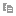 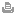 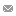 Kurudaki İneklerin BeslenmesiThe dry period is as important to the life of a cow as any period during lactation. Proper management and nutrition while dry is crucial for obtaining maximum milk production in the following lactation. The transition from lactating to dry and dry to lactating is marked by significant physical and metabolic stresses.Kuru dönem bir inek için laktasyonun herhangi bir dönemi kadar önem taşımaktadır. Kuru dönemde uygun yönetim ve besleme uygulaması takip eden laktasyonda maksimum süt veriminin elde edilmesi açısından önemlidir. Laktasyon döneminden kuru döneme ve kuru dönemden laktasyona geçiş periyotları önemli fiziksel ve metabolik değişimlerle karakterize edilmektedir.Cows experiencing excessive stress prior to calving are more susceptible to:1. metabolic (ketosis, milk fever, fatty liver, etc.) and digestive problems
2. decreased dry matter intake
3. reduced milk production
4. lower lactation peaks
5. reproductive failure
6. postpartum reproductive diseases
Buzağılama öncesi aşırı strese maruz kalan inekler şu husulara karşı aşırı hassastır:1. Metabolik (ketosis, süt humması, yağlı karaciğer vb.) ve sindirim problemleri2. Kuru madde tüketiminin düşmesi3. Azalan süt verimi4. Düşük laktasyon piki5. Üremede başarısızlık6. Doğum sonrası üreme hastalıklarıThe main goal of the dry period is to provide some resting time for the cow. During this period the mammary gland tissue regenerates and mineral body reserves are replenished before the next lactation begins.Kuru dönemin ana amacı inek için bir miktar dinlenme süresi vermektir. Bu periyod esnasında meme bezi dokusu yenilenir ve bir sonraki laktasyon öncesinde vücut mineral depoları doldurulur (yenilenir). The dry period has two main phases with different nutritional requirements:
• Far-off period (from the day of dryoff until three weeks before the expected calving date)• Close-up period (last three weeks prior to the expected calving date)Kuru dönem farklı besin madde ihtiyaçlarının söz konusu olduğu 2 ana fazdan oluşmaktadır:• Uzak dönem (kuruya çıkarma anından buzağılamadan 3 hafta öncesine kadarki dönem)• Yakın dönem (buzağılamadan önceki son 3 hafta)During the far-off period the main focus is mammary gland involution. Feed a low-energy diet during this period to promote less milk synthesis by the mammary gland, consequently minimizing the risk of mastitis. In addition, formulate far-off diets to provide the required amount of minerals and vitamins, limiting energy and protein to avoid overconditioned cows, which increases the odds of metabolic diseases after calving.Uzak dönemde odaklanılan konu meme bezinin eski haline getirilmesidir (involüsyon). Bu dönemde daha düşük süt üretimini (sentezini) teşvik etmek ve sonuçta da mastitis riskini en düşük düzeye indirebilmek için  düşük enerjili diyetlerin verilmesi gerekir. Buna ilaveten, uzak dönem diyetlerinin yeterli düzeyde mineral ve vitamin içerecek şekilde formüle edilmeleri ve buzağılamadan sonra metabolik rahatsızlıkların artışına yol açabilen aşırı kondisyon durumunun önlenebilmesi için rasyonda enerji ve protein sınırlamasına gidilmesi gerekir. The goals in the close-up period consist of:1. adapting the rumen microflora and rumen papillae to the feedstuffs being fed to milking cows
2. maintaining normal calcium levels
3. minimizing negative energy balance and immunosupression around calvingYakın dönem beslemesinde amaçlar: Rumen mikroflorası ve rumen papillalarının sağmal ineklere verilen yem maddelerine adapte edilmesiNormal Ca düzeylerinin sağlanmasıBuzağılama döneminde negatif enerji dengesinin ve bağışıklıkla ilgili baskının en düşük düzeye indirilmesiIncreased energy density during the close-up period is required to meet the needs of the rapidly growing fetus. This energy increase also helps to minimize any late-gestation weight loss that the cow may experience in response to increased fetal growth.Hızlı büyüyen fötüsün ihtiyaçlarının karşılanması amacı ile yakın dönem rasyonlarındaki enerji yoğunluğunun artırılması gerekir. Bu enerji artışı aynı zamanda  fötal gelişimdeki (yavrunun büyümesi) artışa bağlı olarak geç laktasyon devresinde gözlenen ağırlık kaybının en düşük düzeyde tutulmasına da yardımcı olmaktadır. Anionic salts are commonly used in the close-up diets to prevent milk fever (hypocalcemia). Using anionic salts to shift the dietary cation-anion difference towards a more negative charge promotes the release of calcium from tissues.Yakın dönem rasyonlarında süt hummasının (hipokalsemi) önüne geçilmesi amacı ile anyonik tuzlar yaygın şekilde kullanılmaktadır. Anyonik tuzların diyetsel anyon-katyon farkının negatif yük yönünde değiştirilmesi amacı ile kullanılması kalsiyumun dokulardan salıverilme (serbest kalma) oranını artırmaktadır.  Keep in mind that anionic salts are unpalatable and may lead to decreased dry matter intake if not managed properly. Evaluate the success of anionic salts by evaluating urine pH once or twice per week. In Holstein cows, urine pH between 5.8 and 6.8 indicates effectiveness of the diet. In Jersey cows the optimum pH is between 5.5 and 6.5.Anyonik tuzların lezzetsiz oldukları ve uygun şekilde verilmedikleri takdirde kuru madde tüketimini azaltacakları gerçeği unutulmamalıdır.Her hafta 1 veya 2 kez yapılan idrar pH kontrolleriyle anyonik tuz ilavesiyle sağlanan başarı düzeyinin değerlendirilmesi gerekir.  Holstein ineklerde 5.8-6.8 arasındaki idrar pH düzeyleri diyetin etkinliğini göstermektedir. Jersey ineklerde optimum pH düzeyi 5.5 ile 6.5 arasındadır. Keep the yearly incidence rate of these undesirable diseases at low levels:• Milk fever – less than 3 percent
• Displaced abomasums – less than 5 percent
• Retained placenta– less than 8 percent
• Ketosis – less than 3 percentIn summary, the dry period is both the end of one lactation and the beginning of the next. Careful attention to management and feeding for animals is crucial to achieving optimum animal performance with minimal health problems and increased productive and reproductive efficiency during the following lactation İstenilmeyen metabolik rahatsızlıkların yıllık görülme sıklıklarının düşük düzeylerde tutulması için gerekli tedbirlerin alınması gerekir.• Süt humması – % 3’ün altında• Abomasumun yer değiştirmesi– % 5’in altında• Plasentanın atılmaması– % 8’in altında• Ketosis – % 3’ün altında